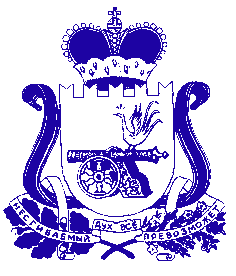 Администрация муниципального образования «Сафоновский район» Смоленской областиПОСТАНОВЛЕНИЕот 12.03.2020 № 298 Руководствуясь Положением о порядке определения и взимания родительской платы за присмотр и уход за детьми в муниципальных образовательных учреждениях, реализующих образовательную программу дошкольного образования, находящихся на территории муниципального образования «Сафоновский район» Смоленской области, утвержденным постановлением Администрации муниципального образования «Сафоновский район» Смоленской области от 25.12.2014 № 1760, Уставом муниципального образования «Сафоновский район» Смоленской области, Администрация муниципального образования «Сафоновский район» Смоленской областиПОСТАНОВЛЯЕТ:1. Утвердить расчёт затрат за присмотр и уход за детьми в муниципальных образовательных учреждениях, реализующих образовательную программу дошкольного образования, находящихся на территории муниципального образования «Сафоновский район» Смоленской области (далее – расчёт затрат) (приложение № 1).2. Установить с 01.04.2020  года  размер родительской платы за присмотр и уход за детьми в муниципальных бюджетных образовательных учреждениях, реализующих образовательную программу дошкольного образования, находящихся на территории муниципального образования «Сафоновский район» Смоленской области:2.1. В группах для детей раннего возраста (до 3 –х лет) в размере 100 рублей в день за одного ребёнка.2.2. В группах для детей дошкольного возраста (от 3-х до 7 лет)  в размере 118 рублей в день за одного ребёнка.3. Установить с 01.04.2020 года размер родительской платы за присмотр и уход за детьми в муниципальных казенных образовательных учреждениях, реализующих образовательную программу дошкольного образования, находящихся на территории муниципального образования «Сафоновский район» Смоленской области:3.1. В группах для детей раннего возраста (до 3 –х лет) в размере 81 рубль в день за одного ребёнка.3.2. В группах для детей дошкольного возраста (от 3-х до 7 лет) в размере 95 рублей в день за одного ребёнка.4. Определить с 01.04.2020 муниципальным казенным образовательным учреждениям, реализующим образовательную программу дошкольного образования, находящимся на территории муниципального образования «Сафоновский район» Смоленской области  компенсационные выплаты за счёт средств бюджета муниципального образования «Сафоновский район» Смоленской области  за присмотр и уход за детьми в муниципальных казенных образовательных учреждениях, реализующих образовательную программу дошкольного образования, находящихся на территории муниципального образования «Сафоновский район» Смоленской области, исходя из расчета затрат, утвержденного приложением № 1 к настоящему постановлению, в размере:4.1. В группах для детей раннего возраста (до 3 –х лет) в размере 7 рублей в день за одного ребёнка.4.2. В группах для детей дошкольного возраста (от 3-х до 7 лет) в размере       9 рублей в день за одного ребёнка.5. Финансовому управлению муниципального образования «Сафоновский район» Смоленской области (Н.И. Гузенко) предусмотреть в бюджете муниципального образования «Сафоновский район» Смоленской области  финансирование расходов, связанных с осуществлением мероприятий, предусмотренных пунктом 4 настоящего постановления. 6. Контроль за исполнением настоящего постановления возложить                     на заместителя Главы муниципального образования «Сафоновский район» Смоленской области Г.В. Гуренкова.И.п.Главы муниципального образования«Сафоновский район» Смоленской области				Н.Н.ГолоскокРасчёт затрат за присмотр и уход за детьми в муниципальных образовательных учреждениях, реализующих образовательную программу дошкольного образования, находящихся на территории муниципального образования «Сафоновский район» Смоленской области1.) Расчёт затрат на суточный рацион питания одного ребенка в соответствии с санитарно-эпидемиологическим правилам и нормативам СанПиН 2.4.1.3049-13 «Санитарно-эпидемиологические требования к устройству, содержанию и организации режима работы дошкольных образовательных организаций», утверждёнными постановлением Главного государственного санитарного врача Российской Федерации от 15.05.2013 № 26                              1-3 года                                     3-7 лет2.) Расход материалов на хозяйственно-бытовое обслуживание на одного ребенка в месяц3.) Расход  материальных запасов на соблюдение ребенком личной гигиены4.) Расход материальных запасов и основных средств на обеспечение соблюдения ребенком режима дня с учетом среднего срока использования указанных запасов и средствОб утверждении расчета затрат и установлении родительской платы за присмотр и уход за детьми в муниципальных образовательных учреждениях, реализующих образовательную программу дошкольного образования, находящихся на территории муниципального образования «Сафоновский район» Смоленской областиПриложение № 1к постановлению Администрациимуниципального образования«Сафоновский район»Смоленской областиот 12.03.2020 № 298Наименованиепродуктов питанияКол-во продуктов (в г, мл, брутто) на одного ребенка \суткиЦена, л (кг) средняяСтоимость в сутки на одного ребенка Кол-во продуктов (в г, мл, брутто) на одного ребенка \суткиЦена, л (кг) Стоимость в сутки на одного ребенкаМолоко и кисломолочные продукты с      м.д.ж. не ниже 2,5%                    39053,1020,7145053,1023,90Творог, творожные изделия с м.д.ж. не  менее 5%                               30260,007,8040260,0010,40Сметана с м.д.ж. не более 15%          9216,611,9411216,612,38Сыр твердый                            4,3480,002,066,44803,07Мясо (бескостное/на кости)  55325,0017,8760,5325,0019,66Птица (куры 1 кат. потр./цыплята-      бройлеры 1 кат. потр./индейка 1 кат.   потр.)                                 23135,003,1027135,003,64Рыба (филе), в т.ч. филе слабо- или    малосоленое                            34178,006,0039178,006,94Колбасные изделия                      52551,2772551,78Яйцо куриное столовое                  0,5 7,123,560,67,124,27Картофель:17022,503,8221722,504,88Овощи, зелень                          25626,006,6532526,008,45Фрукты (плоды) свежие                  10864,506,9711464,507,35Фрукты (плоды) сухие                   9270,002,4311270,002,97Соки фруктовые (овощные)               10085,908,5910085,908,59Хлеб ржаной (ржано-пшеничный4042,901,725042,902,14Хлеб пшеничный или хлеб зерновой       6074,754,488074,755,98Крупы (злаки), бобовые3060,411,814360,412,60Макаронные изделия                     847,00,381247,00,56Мука пшеничная хлебопекарная2535,000,872935,001,01Мука картофельная (крахмал)            395,000,28395,000,28Масло коровье сладкосливочное          18477,208,5921477,2010,00Масло растительное                     989,900,811189,900,99Кондитерские изделия                   71300,91201302,6Чай, включая фиточай                   0,55900,290,65900,35Какао-порошок                          0,5486,700,240,6486,700,29Кофейный напиток                       14200,421,24200,50Дрожжи хлебопекарные                   0,4830,000,330,5830,000,41Сахар                                  3741,001,524741,001,93Соль пищевая поваренная                4110,046110,0612 часов 115,46137,9810,5 часов94,81112,768-10 часов82,8198,76Расчет затрат на хозяйственно-бытовые нуждыРасчет затрат на хозяйственно-бытовые нуждыРасчет затрат на хозяйственно-бытовые нуждыРасчет затрат на хозяйственно-бытовые нуждыРасчет затрат на хозяйственно-бытовые нуждыНаименованиеЦена(руб.)Ед. изм.КоличествоСтоимость в месяц на 1 ребенка (руб.)Мыло хозяйственное14кусок0,304,20Сода кальцинированная35кг0,082,80Стир. порошок100кг0,1010,00Сода питьевая25500г0,041,00Моющие средства50л0,031,50Хлорная известь27кг0,102,70Средства для посуды (щетки, губки, перчатки)50шт.0,021,00ИТОГО23,20Расчет затрат на средства личной гигиеныРасчет затрат на средства личной гигиеныРасчет затрат на средства личной гигиеныРасчет затрат на средства личной гигиеныРасчет затрат на средства личной гигиеныНаименованиеЦена(руб.)Ед. изм.КоличествоСтоимость в месяц на 
1 ребенка (руб.)Туалетная бумага11рулон111,00Туалетное мыло25кусок0,256,25Салфетки15пачка0,081,20ИТОГО18,45Расчет затрат на соблюдение режима дня Расчет затрат на соблюдение режима дня Расчет затрат на соблюдение режима дня Расчет затрат на соблюдение режима дня Расчет затрат на соблюдение режима дня Расчет затрат на соблюдение режима дня НаименованиеЦена (руб.)Ед. изм.КоличествоСрок использова-ния (в годах)Стоимостьв месяц на 
1 ребенка (руб.)123456Постельные принадлежности:Постельные принадлежности:Постельные принадлежности:Постельные принадлежности:Постельные принадлежности:Постельные принадлежности:полотенце детское30,0шт.317,50простыня100,0шт.338,33пододеяльник200,0шт.3316,66наволочка верхняя50,0шт.334,16подушка140,0шт.1101,16матрац400,0шт.156,66одеяло теплое400,0шт.156,66одеяло байковое155,0шт.152,58покрывало200,0шт.1101,66Групповой инвентарь:Групповой инвентарь:Групповой инвентарь:Групповой инвентарь:Групповой инвентарь:Групповой инвентарь:вилка детская24,0шт.130,66ложка столовая детская47,0шт.131,30ложка чайная16,0шт.130,44тарелка глубокая25,0шт.112,08тарелка десертная27,0шт.112,25чашка чайная35,0шт.112,91нож детский столовый40,0шт.131,11посуда для группы (ведро эмалированное, кастрюля, чайник и т.д.)450,0шт.0,1222,25Сад68,37Ясли67,26